Документ предоставлен КонсультантПлюс
КЕМЕРОВСКАЯ ОБЛАСТЬЗАКОНО НЕКОТОРЫХ ВОПРОСАХ ДЕЯТЕЛЬНОСТИ НАРОДНЫХ ДРУЖИНПринятСоветом народных депутатовКемеровской области29 октября 2014 годаНастоящий Закон принят на основании и в целях реализации отдельных положений Федерального закона "Об участии граждан в охране общественного порядка" (далее - Федеральный закон).Статья 1. Порядок создания и деятельности координирующих органов (штабов)1. В целях взаимодействия и координации деятельности народных дружин создаются координирующие органы (штабы) - областной и местные штабы.2. Решение о создании областного штаба принимается Коллегией Администрации Кемеровской области.Решения о создании местных штабов принимаются органами местного самоуправления, уполномоченными уставами соответствующих муниципальных образований.3. В состав областного и местных штабов могут входить представители органов государственной власти Кемеровской области, органов местного самоуправления, а также командиры народных дружин, сотрудники правоохранительных органов и представители организаций, участвующих в охране общественного порядка, по согласованию с ними. Составы областного и местных штабов утверждаются органами, принявшими решение об их создании.4. К функциям областного и местных штабов относятся:1) организация взаимодействия народных дружин с органами государственной власти Кемеровской области, органами местного самоуправления, с органами внутренних дел (полицией) и иными правоохранительными органами;2) рассмотрение вопросов, связанных с деятельностью народных дружин;3) принятие в пределах своей компетенции решений рекомендательного характера.5. Заседания областного и местных штабов проводятся по мере необходимости, но не реже одного раза в полугодие. Заседание штаба считается правомочным, если на нем присутствует не менее двух третей состава штаба.Решения областного и местных штабов принимаются путем открытого голосования простым большинством голосов присутствующих на заседании.6. Порядок создания и деятельности областного штаба в части, не урегулированной настоящим Законом, устанавливается Коллегией Администрации Кемеровской области.Порядок создания и деятельности местных штабов в части, не урегулированной настоящим Законом, устанавливается органами местного самоуправления, уполномоченными уставами соответствующих муниципальных образований.Статья 2. Удостоверение, форменная одежда и отличительная символика народного дружинника1. В соответствии с Федеральным законом народные дружинники при участии в охране общественного порядка должны иметь при себе удостоверение народного дружинника, а также носить форменную одежду и (или) использовать отличительную символику народного дружинника.2. Выдачу удостоверения народного дружинника осуществляет орган местного самоуправления, уполномоченный уставом соответствующего муниципального образования (далее - уполномоченный орган). Образец удостоверения устанавливается в приложении 1 к настоящему Закону.3. Для выдачи удостоверения народного дружинника в уполномоченный орган представляются заявление о выдаче удостоверения народного дружинника, а также документы, перечень которых устанавливает Коллегия Администрации Кемеровской области.Уполномоченный орган принимает решение о выдаче удостоверения народного дружинника либо об отказе в выдаче такого удостоверения в течение десяти дней со дня подачи заявления. О принятом решении заявитель информируется в письменной или электронной форме.4. Порядок выдачи удостоверения народного дружинника в части, не урегулированной настоящим Законом, устанавливается Коллегией Администрации Кемеровской области.5. Образцы форменной одежды и отличительной символики народного дружинника устанавливаются в приложениях 2 и 3 к настоящему Закону соответственно.Статья 3. Материально-техническое обеспечение деятельности народных дружинМатериально-техническое обеспечение деятельности народных дружин осуществляется в порядке, установленном Коллегией Администрации Кемеровской области, в пределах средств, предусмотренных на эти цели в областном бюджете на соответствующий финансовый год.Статья 4. Материальное стимулирование народных дружинниковОснования, размер и порядок материального стимулирования народных дружинников устанавливаются Коллегией Администрации Кемеровской области в пределах средств, предусмотренных на эти цели в областном бюджете на соответствующий финансовый год.ГубернаторКемеровской областиА.М.ТУЛЕЕВг. Кемерово17 ноября 2014 годаN 106-ОЗПриложение 1к Закону Кемеровской области"О некоторых вопросахдеятельности народных дружин"ОБРАЗЕЦ УДОСТОВЕРЕНИЯНАРОДНОГО ДРУЖИННИКАОбложка удостоверения народного дружинника┌─────────────────────────────────┬───────────────────────────────────────┐│                                 │                                       ││                                 │                                       ││                                 │                                       ││                                 │                                       ││                                 │             УДОСТОВЕРЕНИЕ             ││                                 │         НАРОДНОГО ДРУЖИННИКА          ││                                 │                                       ││                                 │                                       ││                                 │                                       ││                                 │                                       ││                                 │                                       ││                                 │                                       ││                                 │                                       │└─────────────────────────────────┴───────────────────────────────────────┘Внутренняя сторона удостоверения народного дружинника┌─────────────────────────────────┬───────────────────────────────────────┐│           НАРОДНАЯ ДРУЖИНА      │                                       ││                                 │ _____________________________________ ││ _______________________________ │               (фамилия,               ││             (наименование       │ _____________________________________ ││ _______________________________ │            имя, отчество)             ││  муниципального образования)    │     является народным дружинником     ││                                 │                                       ││                                 │Уполномоченное                         ││                                 │должностное                            ││                                 │лицо                                   ││     Место      Место            │___________  ________________________  ││      для     печати    N _____  │(подпись)       (инициалы, фамилия)    ││  фотографии                     │                                       ││                                 │                 Место                 ││                                 │                печати                 ││                                 │                                       ││                                 │                                       ││                                 │Дата выдачи ___________________        ││Действительно до ___________     │                                       ││                                 │                                       │└─────────────────────────────────┴───────────────────────────────────────┘Примечание. 1.   Удостоверение    народного    дружинника    имеет   размер            в  развернутом  виде  195  мм  x  65  мм,  состоит  из  обложки            и  приклеенных  к  обложке  вкладышей.  Обложка   удостоверения            народного   дружинника   изготавливается   из    износостойкого            материала  бордового  цвета.  На  лицевой  стороне  в  середине            обложки   размещается   тисненая   надпись  золотистого   цвета            "УДОСТОВЕРЕНИЕ НАРОДНОГО ДРУЖИННИКА", высота букв 5 мм.            2. На   левом  внутреннем   вкладыше   удостоверения  народного            дружинника размещаются:            в  верхней  части - надпись  "НАРОДНАЯ ДРУЖИНА",  под ней - две            пустые   строки,   под   строками   -   надпись   "наименование            муниципального образования";            ниже слева - место для  фотографии  размером 3 x 4, по центру -            место    для   печати    соответствующего    органа    местного            самоуправления, справа - надпись "N _____";            в нижней части - надпись "Действительно до _______".            3. На  правом  внутреннем  вкладыше   удостоверения   народного            дружинника размещаются:            в  верхней  части - две  пустые  строки, под  верхней строкой -            надпись   "фамилия",   под   нижней  строкой  -  надпись  "имя,            отчество";            по центру - надпись "является народным дружинником";            ниже   слева   -   место   для   наименования   уполномоченного            должностного лица, выдавшего  удостоверение, по центру справа -            две  строки на одном уровне, под  строками - надписи  "подпись"            и "инициалы, фамилия";            ниже  по  центру - место  для  печати  органа  соответствующего            органа местного самоуправления;            в нижней части - надпись "Дата выдачи _______________".Приложение 2к Закону Кемеровской области"О некоторых вопросахдеятельности народных дружин"ОБРАЗЕЦФОРМЕННОЙ ОДЕЖДЫ НАРОДНОГО ДРУЖИННИКАФорменная одежда народного дружинника представляет собой жилет-накидку, выполненную из износоустойчивой ткани синего цвета, с элементами из световозвращающих материалов.Жилет-накидка имеет круглый вырез горловины. Для регулирования жилета-накидки по ширине с боковых сторон расположены хлястики, застегивающиеся на текстильную застежку "контакт". В середине и по низу изделия проложены горизонтальные полосы из светоотражающей ленты шириной 2,5 см.См. графический объект "Жилет-накидка народного дружинника"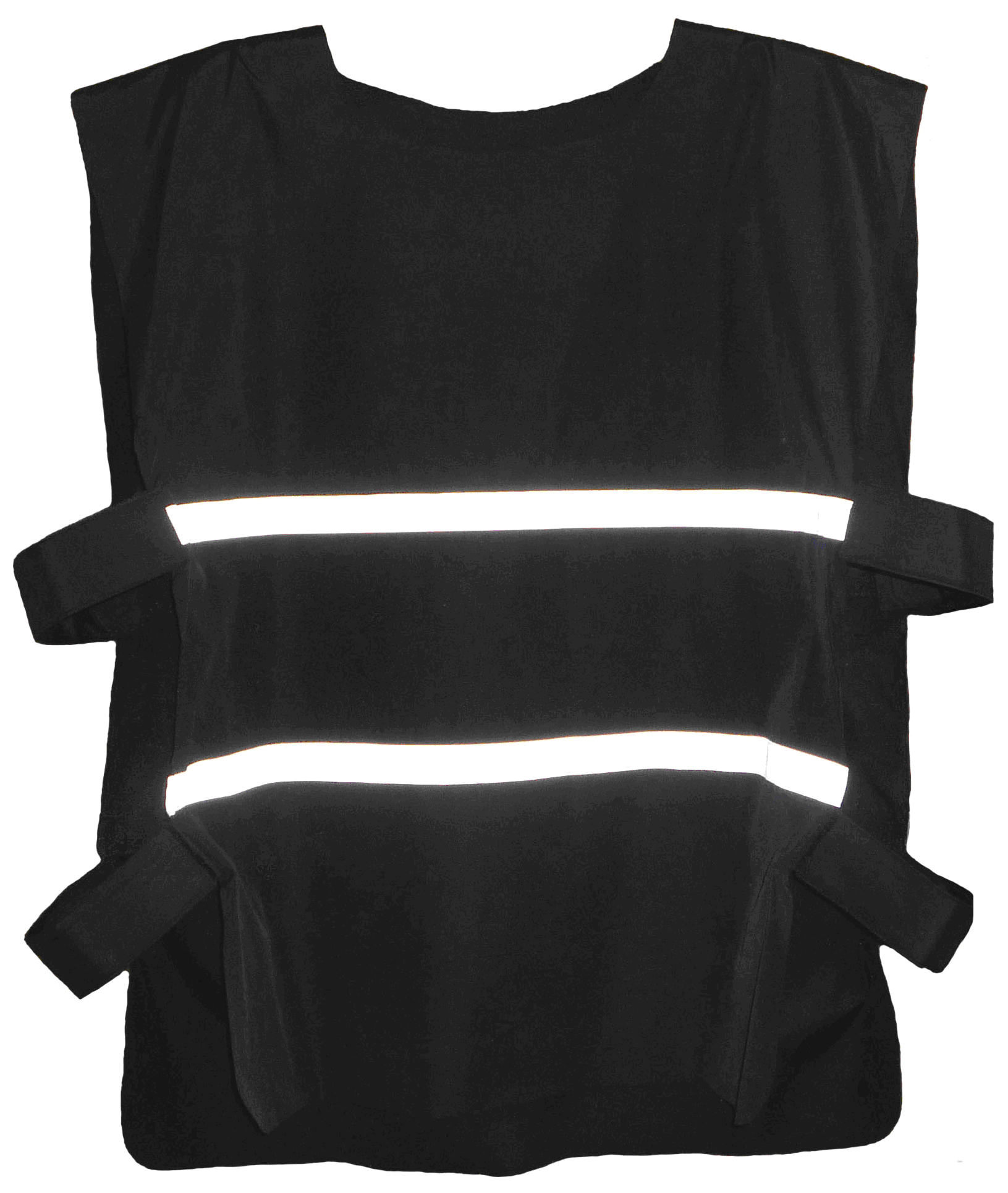 На спинке жилета-накидки на 14 см ниже горловины, в центре, - надпись "НАРОДНЫЙ ДРУЖИННИК", выполненная буквами из светоотражающей ленты высотой 7,5 см.См. графический объект "Спинка жилета-накидки народного дружинника".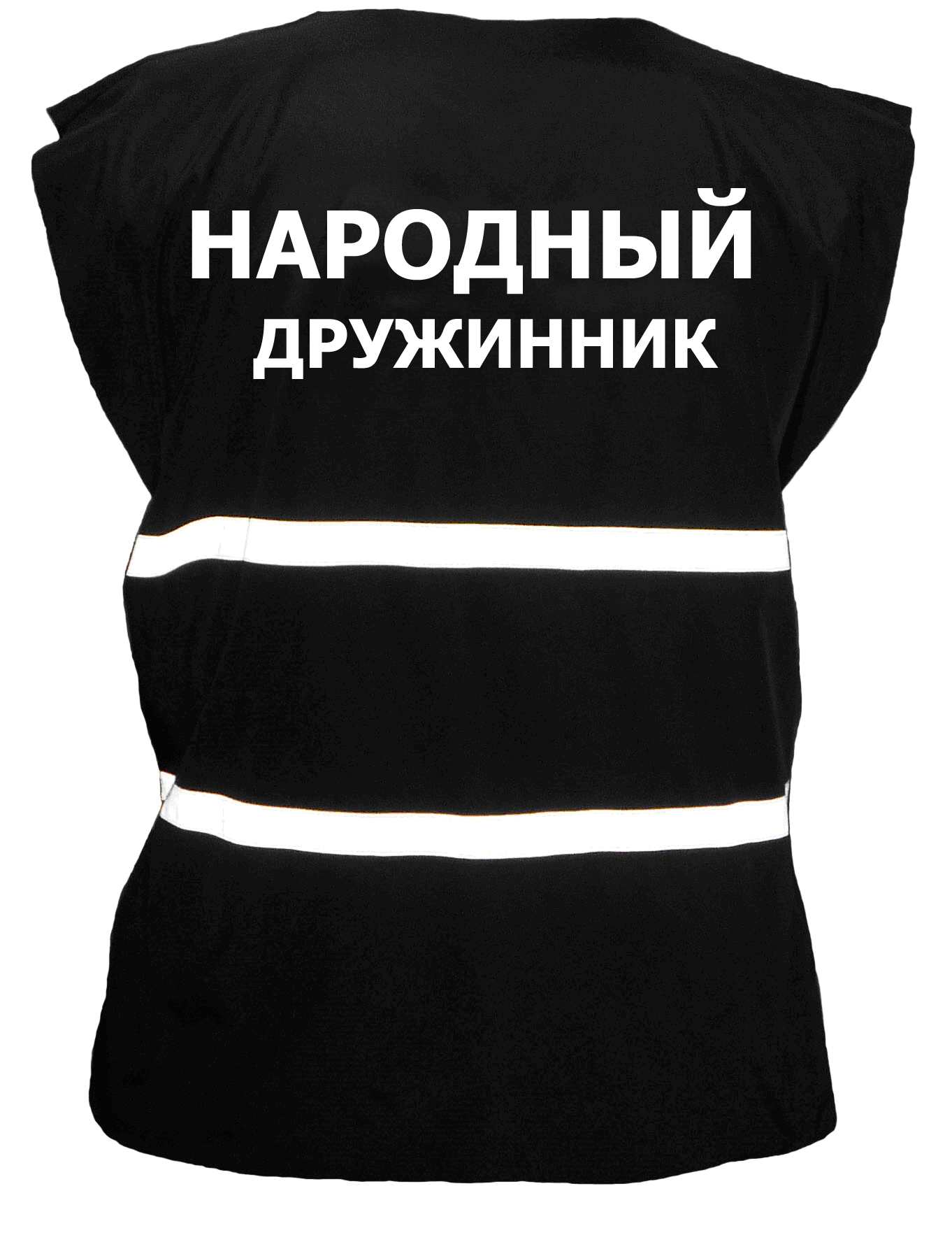 Приложение 3к Закону Кемеровской области"О некоторых вопросахдеятельности народных дружин"ОБРАЗЕЦОТЛИЧИТЕЛЬНОЙ СИМВОЛИКИ НАРОДНОГО ДРУЖИННИКА                    ┌──────────────────────────────┐           ─────────┤            НАРОДНЫЙ          ├────────           ─────────┤            ДРУЖИННИК         ├────────                    └──────────────────────────────┘Примечание. 1.  Отличительной  символикой  народного   дружинника  является            нарукавная повязка бордового цвета,  изготавливаемая из плотной            ткани, с надписью  желтого  цвета  "НАРОДНЫЙ ДРУЖИННИК" и двумя            матерчатыми тесьмами с каждой стороны.            2. Размер  нарукавной  повязки  -  100 x 250 мм,  размер  одной            тесьмы - 150 х 10 мм.            3. Высота букв надписи - 50 мм.17 ноября 2014 годаN 106-ОЗ